Inträde 20:-/vuxen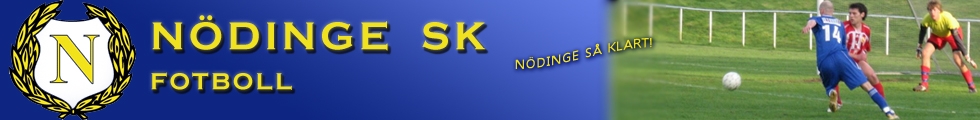 